 Greenhead CE Primary School Newsletter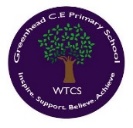 Newsletter No. 2 Autumn Term                              30th September 2022 				Greenhead    West Tyne Federation of Schools                                           	        Northumberland    	Executive Headteacher - Mr Mike Glenton  NPQH, MEd, BSc (Hons)			CA8 7HB   Assistant Head Teacher – Mrs Sherry Makepeace, BSc (Hons)		        Tel 016977 47347  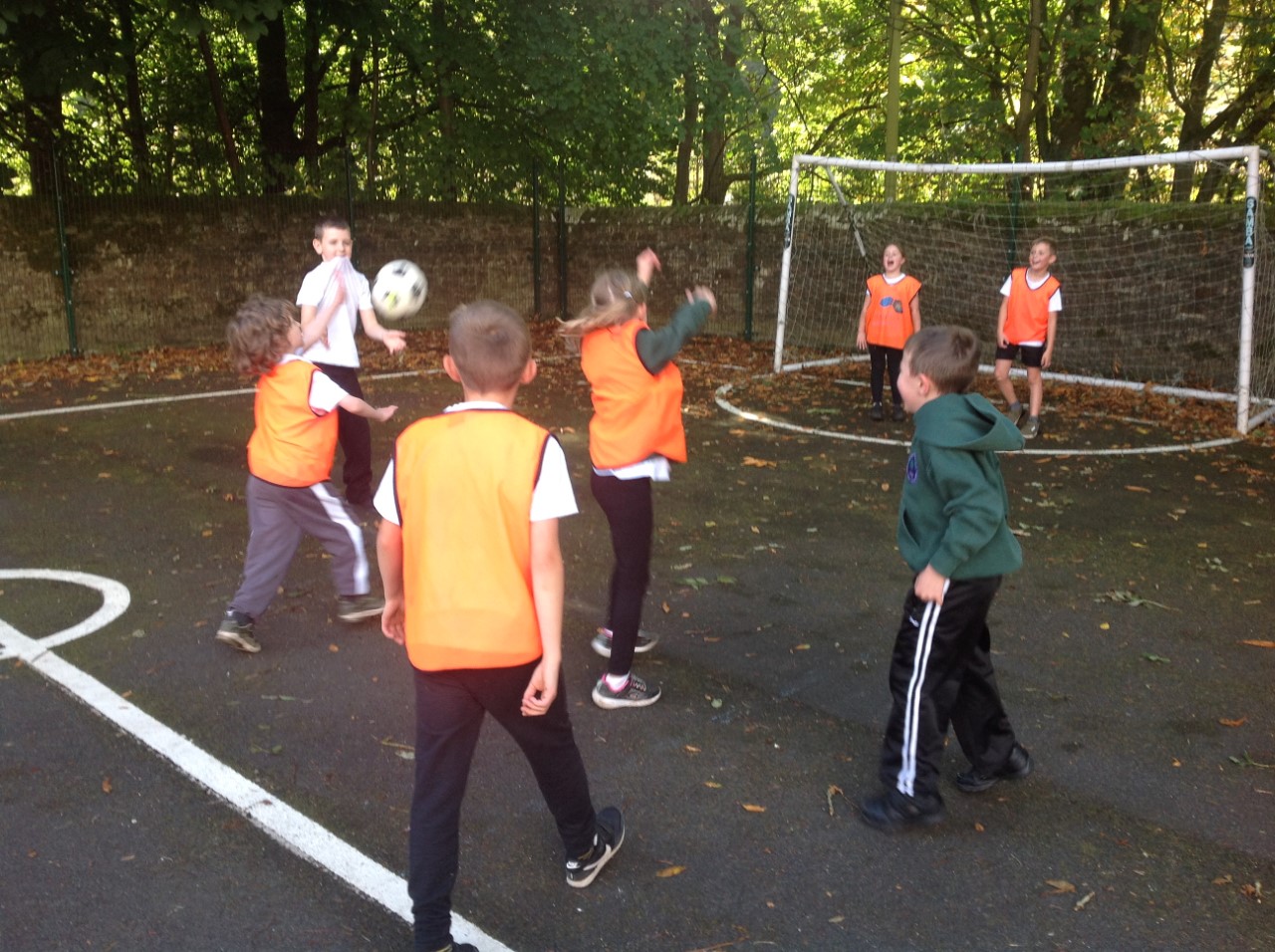 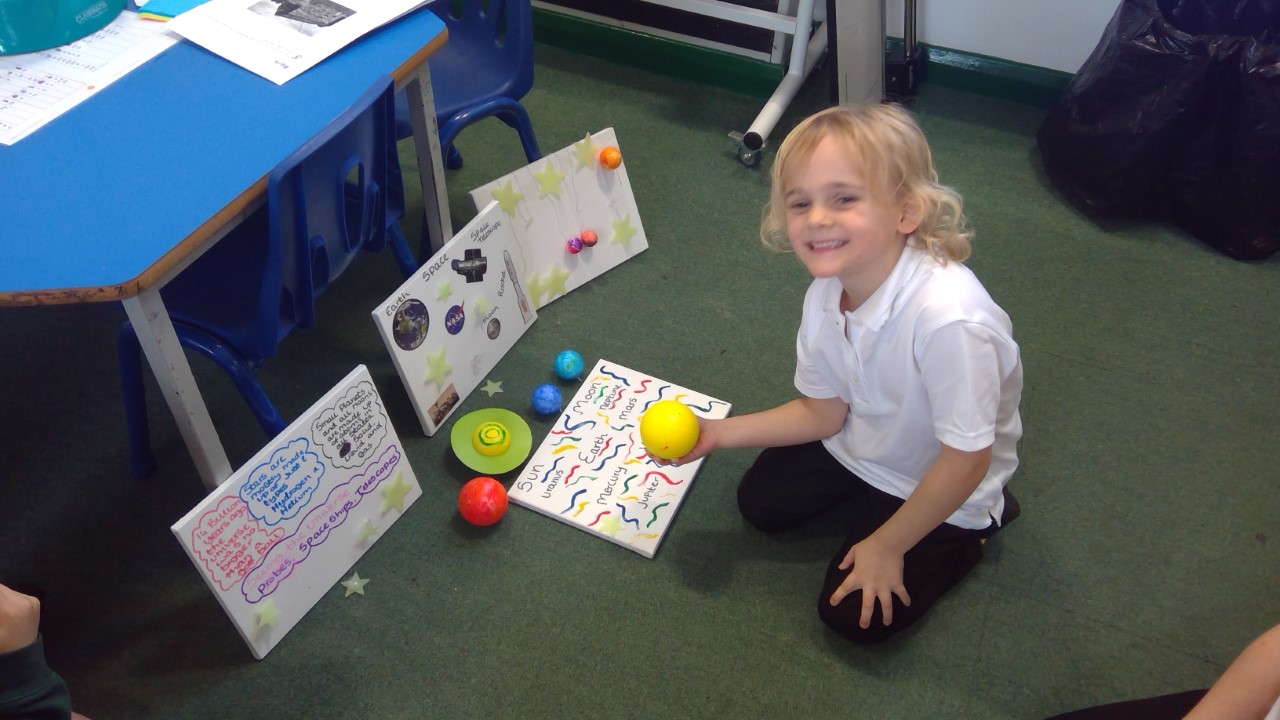 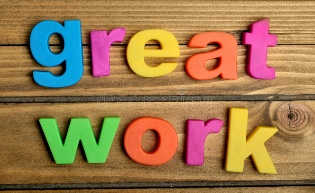 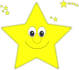 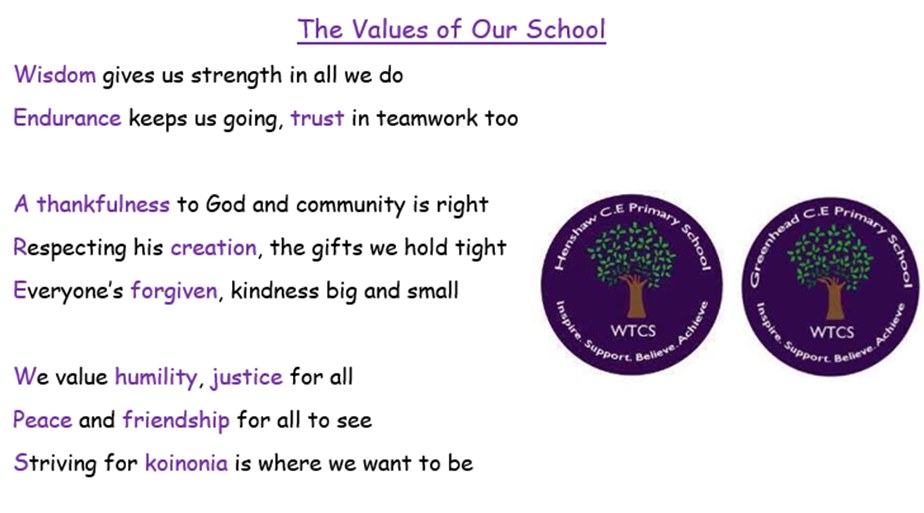 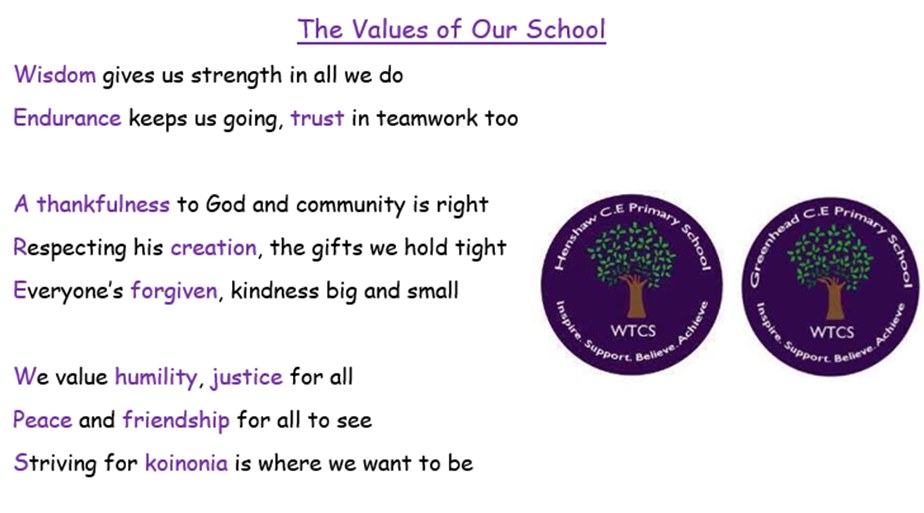 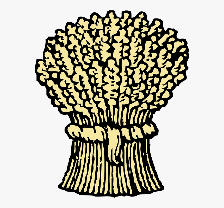 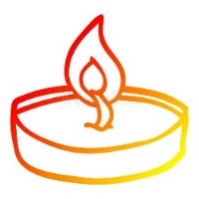 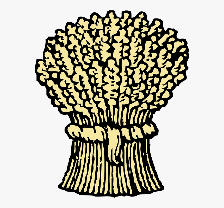 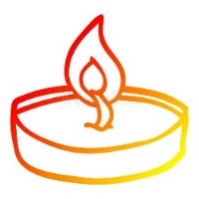 